Unit 2 Lesson 2: Funding the Future1 Notice and Wonder: Writing Numbers (Warm up)Student Task StatementWhat do you notice? What do you wonder?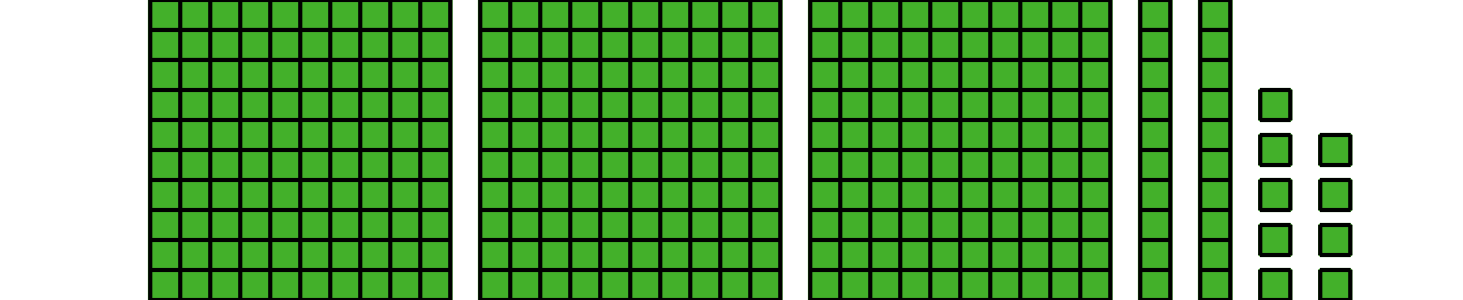 3 100s, 2 10s, 9 1s2 Polynomials in the IntegersStudent Task StatementConsider the polynomial function  given by .Evaluate the function at  and .How does knowing that  help you solve the equation ?3 A Yearly GiftStudent Task StatementAt the end of 12th grade, Clare’s aunt started investing money for her to use after graduating from college four years later. The first deposit was $300. If  is the annual interest rate of the account, then at the end of each school year the balance in the account is multiplied by a growth factor of .After one year, the total value is . After two years, the total value is . Write an expression for the total value after graduation in terms of .If Clare’s aunt had invested another $500 at the end of her freshman year, what would the expression be for the total value after graduation in terms of ?

 Pause here for a whole-class discussion.Suppose that $250 was invested at the end of sophomore year, and $400 at the end of junior year in addition to the original $300 and the $500 invested at the end of freshman year. Write an expression for the total value after graduation in terms of .The total amount , in dollars, after four years is a function  of the growth factor . If the total Clare receives after graduation is , use a graph to find the interest rate that the account earned.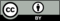 © CC BY 2019 by Illustrative Mathematics®